CUCALa legendaria banda tapatía festejará su 30 aniversario en la CDMX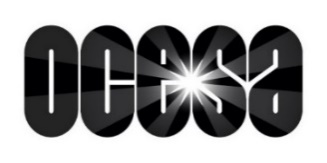 10 de septiembre – Teatro Metropólitan Preventa Citibanamex: 13 y 14 de mayo¡Y tenemos CUCA para rato! Festejando 30 años de rockear, la banda subirá al escenario del Teatro Metropólitan con lo mejor de su repertorio, el cual estará conformado por tres décadas de rolas clásicas y por supuesto, una que otra novedad. La cita será el próximo 10 de septiembre. Los boletos estarán en preventa Citibanamex el 13 y 14 de mayo, y un día después los podrás adquirir en las taquillas del inmueble y a través de www.ticketmaser.com.mx.La CUCA es una banda legendaria que se ha apoderado de los escenarios mexicanos a pulso; y hablando de… la agrupación tuvo una presentación delirante en la tercera edición del festival Pulso GNP, el cual se llevó a cabo en la ciudad de Querétaro, donde también ofrecieron una firma de autógrafos para todos sus fans. Desde La Invasión de los Blátidos hasta PORNOBLATTEA, la CUCA cuenta con ocho discos de estudio. Esta trayectoria se caracteriza por tener letras irreverentes, sobradas de humor ácido con ritmos y melodías fuertes, cargadas de energía. Pero también, encontramos temas como “El Son del Dolor” y “La Balada”, que salen de este esquema y nos muestra el lado B de la agrupación, pero con el estilo característico de la CUCA. OCESAfact: En 2015, su disco La Venganza de Cucamonga fue nominado como Mejor Álbum en Español en los premios Latin GRAMMY.¡La CUCA vive 30 años de rock mexicano! Acompaña a José Fors, Carlos Aviles, Alejandro Otaola y Nacho González, a festejar su 30 aniversario como agrupación en el Teatro Metropólitan este 10 de septiembre. Los boletos estarán en preventa Citibanamex el 13 y 14 de mayo; un día después los podrás adquirir en las taquillas del inmueble y a través del sistema Ticketmaster. Sigue a la CUCA en sus redes socialesFACEBOOK │ YOUTUBE │ TWITTERConoce más sobre este y otros conciertos en:www.ocesa.com.mx www.facebook.com/ocesamx www.twitter.com/ocesa_total www.instagram.com/ocesa 